Reception      Spring 2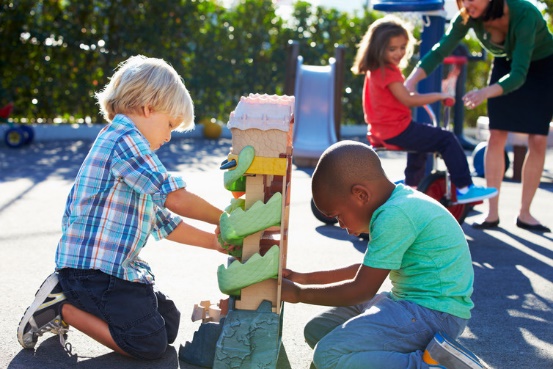 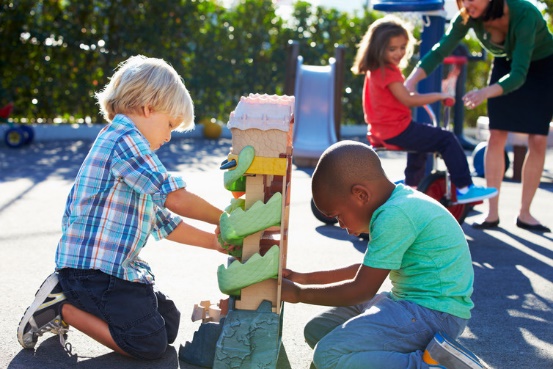 